Grace Foods UK Limited and Trading entities: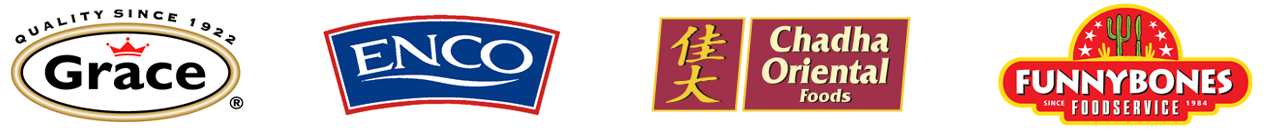 Enco Products, Chadha Oriental Foods, Funnybones FoodserviceGrace House, Centrapark, Bessemer Road, Welwyn Garden City, Hertfordshire. AL7 1HWTelephone: 01707 321234Sales Email: customer.services@GKCO.com  Accounts Email:  ccadmin@GKCO.comWHICH OF OUR TRADING ENTITIES DO YOU WISH TO TRADE WITH? TYPE OF ACCOUNT REQUESTED (please note that we cannot collect cash or cheque for COD deliveries)IF CREDIT ACCOUNT REQUESTED – LIMIT REQUIRED COMPANY (BILLING) NAME:  TRADING NAME (IF DIFFERENT FROM ABOVE)  STREET NAME & NUMBER:  TOWN/ CITY:  COUNTY: 		POSTAL CODE:  VAT NUMBER: 		EORI NUMBER:  ACCOUNTS CONTACT:	 ACCOUNTS LANDLINE: ACCOUNTS MOBILE:    ACCOUNTS EMAIL: BUYER CONTACT:         BUYER LANDINE:  BUYER MOBILE:            BUYER EMAIL:  TYPE OF BUSINESS: IS THIS APPLICATION LINKED TO AN EXISTING ACCOUNT?			IF YES – PLEASE PROVIDE ACCOUT NUMBER:  DELIVERY DETAILS (if different from billing address):TRADING NAME:  STREET NAME & NUMBER:  TOWN/ CITY:  COUNTY:  		POSTAL CODE:  DELIVERY GUIDANCE BOOKING IN REQUIRED:			BOOKING IN TELEPHONE NUMBER: TYPE OF VEHICLE ALLOWED:  		ARCTIC: 	RIGID: 	UNLOADING GOODS: HANDBALL: 		FORKLIFT: 	TAIL LIFT: PLEASE ADVISE OF ANY PARKING INSTRUCTIONS/RESTRICTIONS INCLUDING TIMES:PLEASE ADVISE OF ANY SPECIAL DELIVERY INSTRUCTIONS: PLEASE PROVIDE YOUR CHEP ACCOUNT NUMBER (if applicable) FOR FUNNBONES DELIVERIES ONLY – PLEASE ADVISE PREFERRED DELIVERY WINDOW: CREDIT CONTROL:HOW LONG HAS THE BUSINESS BEEN ESTABLISHED?HOW LONG HAS THE BUSINESS BEEN UNDER PRESENT OWNERSHIP?NAME AND ADDRESS OF PRINCIPAL BANKERS:ACCOUNT NUMBER	SORT CODELEGAL ENTITY: PLEASE COMPLETE IF YOU ARE A LIMITED COMPANY OR REGISTERED CHARITYLIMITED COMPANY NAME:					REGISTRATION NO: REGISTERED OFFICE ADDRESS:STREET:				TOWN/ CITY:COUNTRY:			POSTAL CODE:PLEASE COMPLETE IF YOU ARE A SOLE PROPRIETOR OR PARTNERSHIP:PARTNER ONE	TITLE:  FIRST NAME:LAST NAME:  D.O.B.    FULL RESIDENTAIL ADDRESS:STREET NAME & NUMBER:  COUNTY:  		POSTAL CODE: TEL. LANDLINE:   		MOBILE:PARTNER TWOTITLE:  	FIRST NAME:LAST NAME:  D.O.B.  FULL RESIDENTAIL ADDRESS:STREET NAME & NUMBER: COUNTY:   		POSTAL CODE:   TEL. LANDLINE:		MOBILE:  IF YOU WISH TO APPLY FOR CREDIT FACILITIES, PLEASE PROVIDE DETAILS OF TWO FOOD SUPPLIERS WITH WHOM YOU HOLD CREDIT FACILITIES AND ORDER REGULARLYSUPPLIER NAME:	SUPPLIER NAME:ADDRESS:		ADDRESS:POST CODE:		POST CODE:TELEPHONE:		TELEPHONE:ACCCOUNT NUMBER:	ACCOUNT NUMBER:PLEASE SIGN THE BELOW FORM IN ACCEPTANCE TO THE ATTACHED TERMS AND CONDITIONS OF SALE.I/we confirm that I am authorised to sign this agreement and have read and agree to the attached Terms and Conditions of Sale (Link to view).  I/we authorise Grace Foods UK Limited to carry out all necessary checks required to validate and process this application.SIGNATURE:			DATE:(partner 1 (if appropriate)TITLE:SIGNATURE:			DATE:(partner 2 (if appropriate)TITLE: